North Lincs Health & Safety Group - COVID-19 Update No 7                       Friday 15th May 2020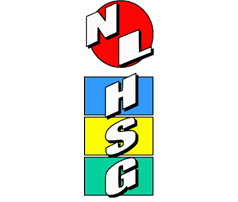 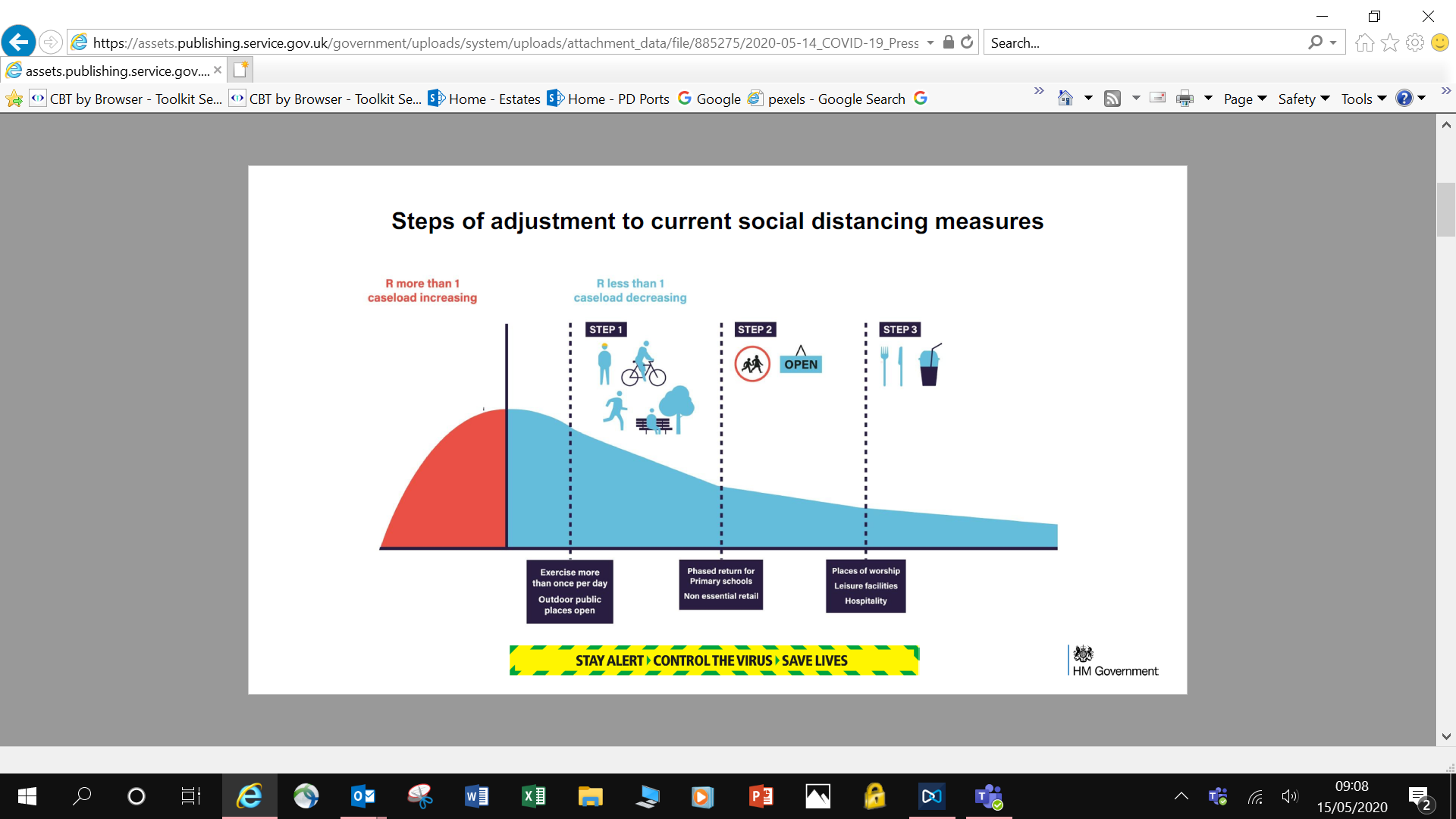 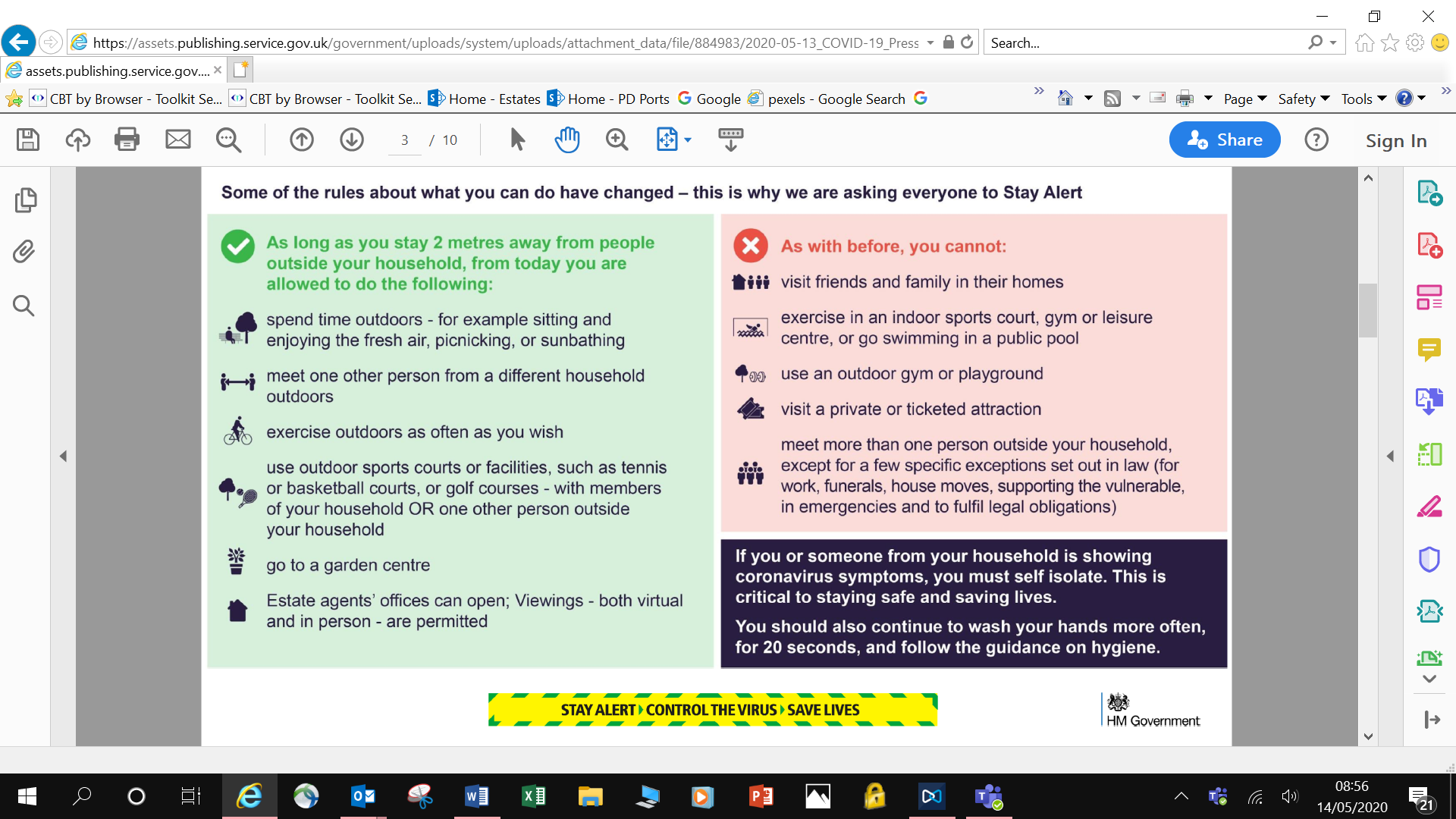 New guidance launched to help get Brits safely back to work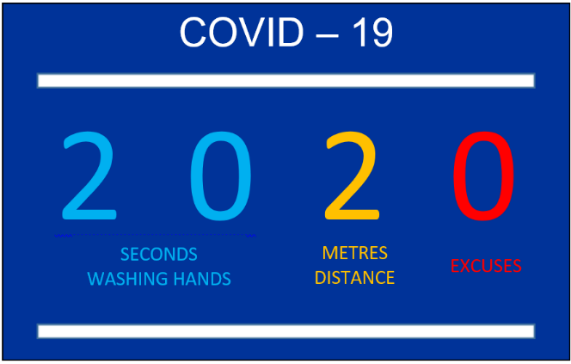 New guidelines are available to UK employers to help them get their businesses back up and running and workplaces operating as safely as possible. 5 key points have been developed and should be implemented as soon as practical.  It is expected the guidance will be updated over the coming months, but is a place for employers to start on the long path to getting the economy going again.  The guidance applies to businesses that are currently open, the following link offers guidance on how these can be achieved https://www.gov.uk/government/news/new-guidance-launched-to-help-get-brits-safely-back-to-work  Do you know anyone who wants to improve their digital skills?With approx. 7.5 million people currently furloughed across the UK with the scheme being extended until the end of October, why not suggest free courses to your friends, family and employees.The Skills Toolkit is made up of free online courses, tools and resources to help you improve your digital and numeracy skills.  There are courses that will give you an introduction to getting confident online to a more advanced digital skills for use in the workplace. These are all short courses that can be completed at home, in your own time, at your own pace. For full details of the courses available follow https://theskillstoolkit.campaign.gov.uk/ Coronavirus – Back to Work Webinar – Thursday 21st May commencing at 14:00 The webinar is being hosted by the Birmingham Health, Safety & Environmental Association and is free for all Safety Group’s members to attend.  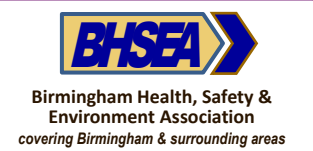 The webinar includes practical guidance and best practice for implementing the government guidelines on coronavirus infection controls and will explore:A risk-based approach to implementing risk controls that are both effective and practicalBest practice case studiesIdeas for making your exit from the lockdown effective whilst minimising disruption Places on this free training webinar are limited and allocated on a first come basis.  If you are interested then please drop me an e-mail and I will forward the link for you to register.